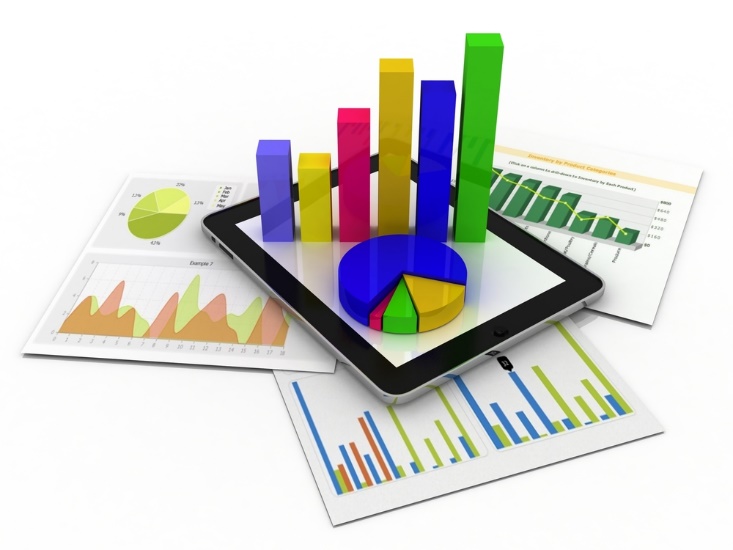 Reporte de Ejecución FinancieraLos proyectos que recibieron fondos para su ejecución durante los tres primeros meses del 2018 se encuentran detallados en la siguiente tabla:                Elaborado Por:						Aprobado por:______________________				_________________________Ing. Brezhnev R. Sosa				    Ing. Sergio PolancoAnalista de Proyectos			                Enc. Depto. PPPCORPORACION DEL ACUEDUCTO Y ALCANTARILLADO DE SANTO DOMINGO(CAASD)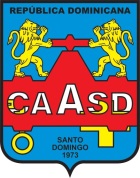 Dirección de Planificación y Desarrollo InstitucionalDepto. Formulación, Análisis y Evaluación de PPPSNIPNOMBRE PROYECTOMONTOENERO12354CONSTRUCCION RED DE DISTRIBUCION AGUA POTABLE HIPODROMO V CENTENARIO, PROVINCIA SANTO DOMINGO, MUNICIPIO SANTO DOMINGO ESTE8,548,183.00ENERO6810MEJORAMIENTO ABASTECIMIENTO DE AGUA POTABLE, PROVINCIA SANTO DOMINGO 353,645.00ENEROProyectos sin SNIP9,224,796.00FEBRERO10193MEJORAMIENTO ABASTECIMIENTO DE AGUA POTABLE, PROVINCIA SANTO DOMINGO 15,461,027.91FEBRERO6807AMPLIACION SERVICIOS DE AGUA POTABLE EN EL DISTRITO NACIONAL3,979,120.00FEBRERO6810AMPLIACION ACUEDUCTO ORIENTAL, BARRERA DE SALINIDAD, MUNICIPIO SANTO DOMINGO ESTE Y TRASVASE AL MUNICIPIO SANTO DOMINGO NORTE, PROVINCIA SANTO DOMINGO1,534,747.00FEBRERO3668AMPLIACION DEL ACUEDUCTO VALDESIA, PROVINCIAS, SANTO DOMINGO Y SAN CRISTOBAL44,282,024.00FEBRERO6809AMPLIACIÓN SERVICIOS DE AGUA POTABLE EN EL MUNICIPIO SANTO DOMINGO ESTE, PROVINCIA SANTO DOMINGO3,261,499.00FEBRERO10192HABILITACIÓN DE LAS REDES ELÉCTRICAS DE LOS SISTEMAS ISABELA, ISA-MANA Y PLANTA DE VALDESIA Y ESTACIÓN DE BOMBEO EL CALICHE, DISTRITO NACIONAL Y PROVINCIA SANTO DOMINGO10,661,820.00FEBRERO12354CONSTRUCCION RED DE DISTRIBUCION AGUA POTABLE HIPODROMO V CENTENARIO, PROVINCIA SANTO DOMINGO, MUNICIPIO SANTO DOMINGO ESTE19,618,358.00FEBRERO12360HABILITACION DEL SISTEMAS DE PRODUCCION DE AGUA POTABLE, SECTOR LECHERIA, MANOGUAYABO, MUNICIPIO SANTO DOMINGO OESTE 4,489,069.00FEBRERO12494REHABILITACION PLANTA DE TRATAMIENTO los ALCARRIZOS, PROVINCIA SANTO DOMINGO, MUNICIPIO Los Alcarrizos5,613,874.00FEBRERO12499REHABILITACION DE CAÑADAS, DISTRITO NACIONAL, PROVINCIA SANTO DOMINGO3,388,782.00FEBRERO13099REHABILITACION DEPOSITOS REGULADORES EN EL DISTRITO NACIONAL Y PROVINCIA SANTO DOMINGO26,149,796.00FEBRERO12396REHABILITACION PLANTA DE TRATAMIENTO VILLAS DE PANTOJA, PROVINCIA SANTO DOMINGO, MUNICIPIO LOS ALCARRIZOS (PLAN MAESTRO)412,054.00FEBRERO12497REHABILITACION ACUEDUCTO MULTIPLE SAN FELIPE MAL NOMBRE, VILLA MELLA, PROVINCIA SANTO DOMINGO, MUNICIPIO SANTO DOMINGO NORTE965,155.00FEBREROProyectos sin SNIP132,082,364.00MARZO12346REHABILITACION SISTEMA HAINA MANOGUAYABO, MUNICIPIO SANTO DOMINGO OESTE, PROVINCIA SANTO DOMINGO26,752,284.00MARZO12362HABILITACION DEPOSITOS REGULADORES EN LOS MUNICIPIOS SANTO DOMINGO NORTE Y OESTE, LA PROVINCIA SANTO DOMINGO, REGION OZAMA44,201,261.00MARZO12372MEJORAMIENTO SISTEMA DE DISTRIBUCION DE AGUA POTABLE, MUNICIPIOS SANTO DOMINGO NORTE Y ESTE, PROVINCIA SANTO DOMINGO2,179,992.00MARZO12497REHABILITACION ACUEDUCTO MULTIPLE SAN FELIPE MAL NOMBRE, VILLA MELLA, PROVINCIA SANTO DOMINGO, MUNICIPIO SANTO DOMINGO NORTE2,419,728.00MARZO6810AMPLIACION ACUEDUCTO ORIENTAL, BARRERA DE SALINIDAD, MUNICIPIO SANTO DOMINGO ESTE Y TRASVASE AL MUNICIPIO SANTO DOMINGO NORTE, PROVINCIA SANTO DOMINGO4,376,967.00MARZO10193MEJORAMIENTO ABASTECIMIENTO DE AGUA POTABLE, PROVINCIA SANTO DOMINGO 5,077,741.00MARZO12491rehabilitación planta física de la sede central en el distrito nacional2,402,408.00MARZO10185MEJORAMIENTO REDES AGUA POTABLE EN EL DISTRITO NACIONAL, REGION OZAMA2,070,374.00MARZO808AMPLIACION SERVICIOS DE AGUA POTABLE EN EL MUNICIPIO SANTO DOMINGO OESTE, PROVINCIA SANTO DOMINGO13,410,055.00MARZOProyectos sin SNIP186,964,539.00